Диаграммы в Excel. Отображение части данных с использованием элементов управленияВ настоящей заметке рассматривается ситуация, когда вам необходимо построить диаграмму, основанную на большом числе данных, но при этом одновременно отображать не все данные, а только их часть. Идея подсмотрена мною в книге: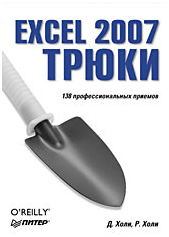 Для удобства изучения материала полезно загрузить пример в формате Excel2007.Допустим, вы менеджер торговой компании, торгующей запчастями для автомобилей, и у вас есть отчет по продажам за последние 9 кварталов: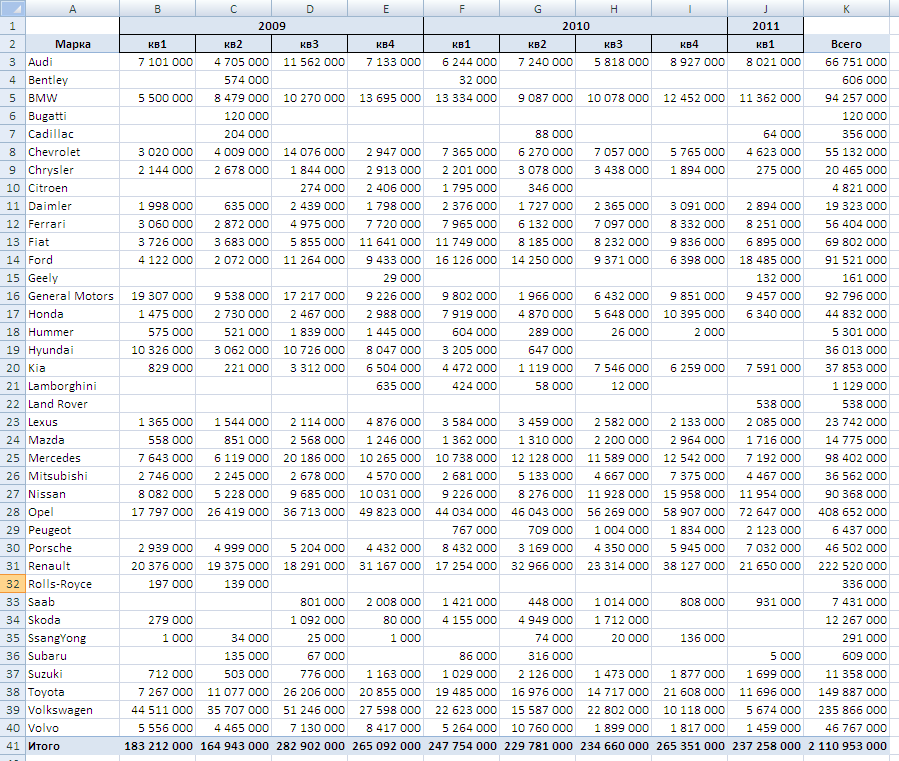 Вы хотите построить диаграмму, по которой наглядно можно было бы анализировать динамику продаж по каждой марке отдельно.1. Строим обычную диаграмму, отражающую динамику продаж только одной марки. Выбираем область, включающую заголовок и первую строку (Audi) и выбираем тип диаграммы – гистограмму: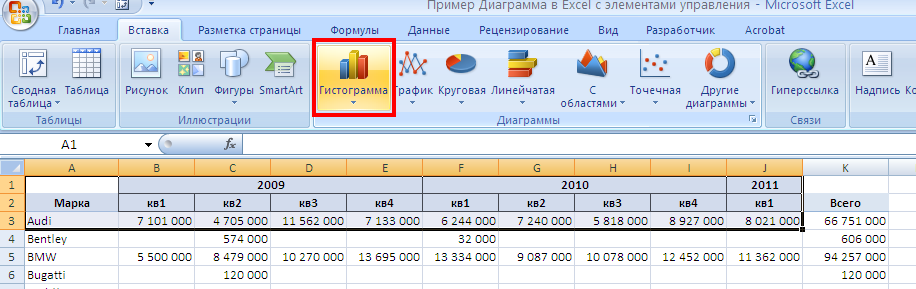 2. Получилась диаграмма: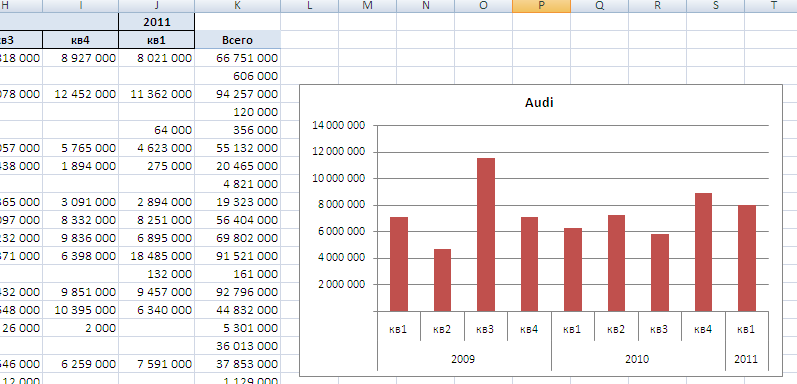 3. Создаем динамический именованный массив, включающий данные по продажам запчастей Audi. Для этого в ячейке М3 введем единицу, перейдем на вкладку «Формулы» → «Диспетчер имен», в открывающемся окне жмем «Создать» и далее выбираем имя диапазона (в нашем примере – «диагр») и «Диапазон»: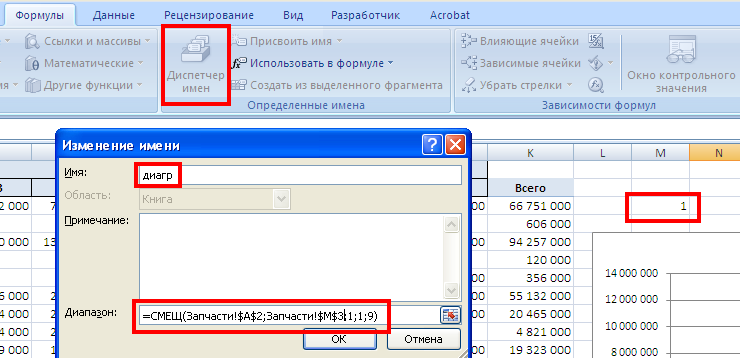 Пару слов о функции СМЕЩ: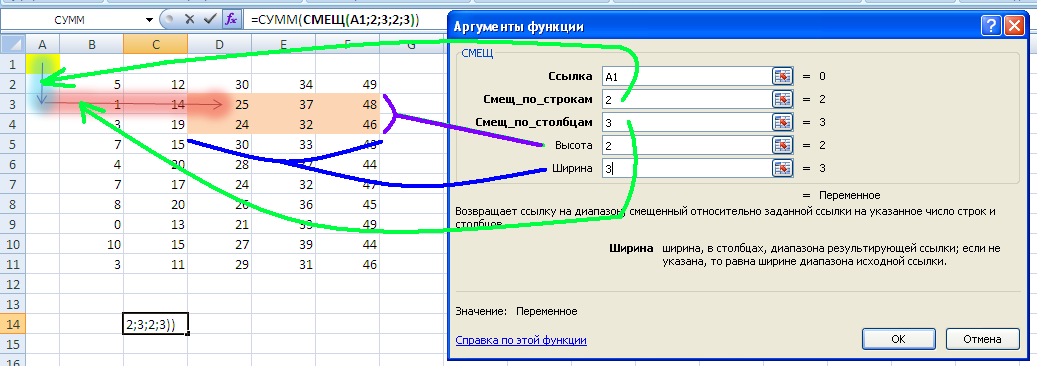 Функция СМЕЩ возвращает ссылку на массив. Базовая ячейка – А1. От неё идет отсчет. Смещаемся вниз (по строкам) на 2 ячейки, смещаемся вправо (по столбцам) на три ячейки и от получившейся ячейки (D3) берем массив высотой 2 строки и шириной 3 столбца, то есть массив D3:F4. Поскольку функция СМЕЩ возвращает ссылку на массив, то если только ее забить в ячейку, как правило (но не всегда!) в ячейке будет ошибка #ЗНАЧ! Если, как в примере, взять сумму массива: СУММ(СМЕЩ(A1;2;3;2;3)), то получится значение 212. Можете проверить, что сумма чисел в ячейках D3:F4, как раз, равна 212.4. Заменяем в диаграмме область значений. Для этого щелкаем правой кнопкой мыши на диаграмме и жмем «Выбрать данные»: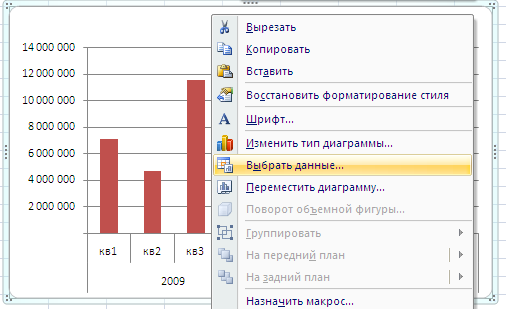 Выделяем наш ряд в поле «Элементы легенды (ряды)» (в нашем примере Audi) и жмем «Изменить»: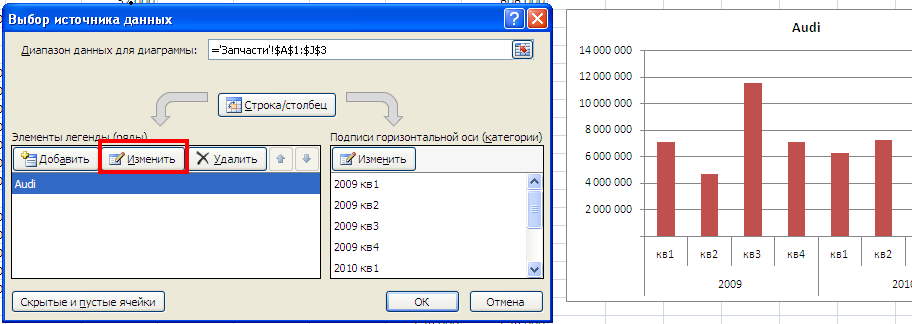 Заменяем имя ряда, делая ссылку на ячейку N3, и заменяем значения на имя массива: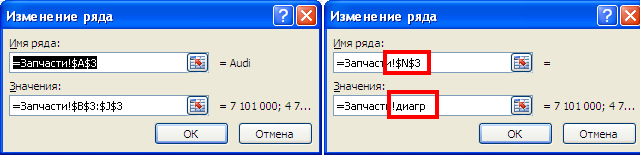 В ячейке N3 вводим формулу, которая позволит получить имя рада: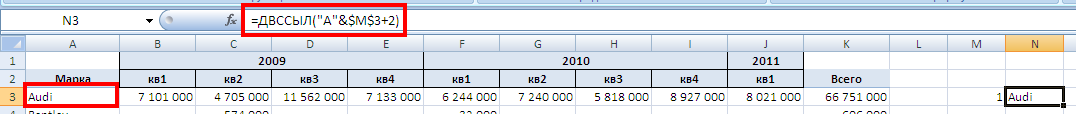 Диаграмма пока никак не изменилась.5. Добавляем полосу прокрутки, которая будет изменять значение в ячейке M3. На вкладке «Разработчик» выбираем «Вставить» и рисунок с полосой прокрутки: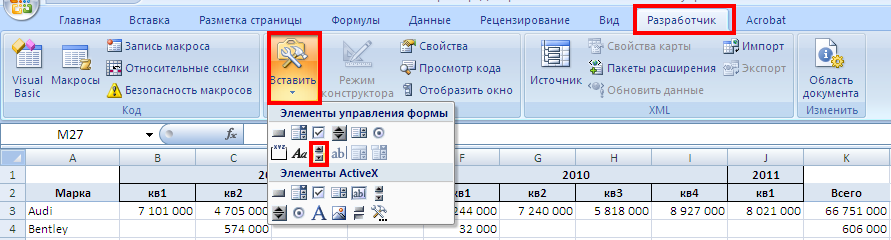 Рисуем полосу прокрутки требуемого размера и щелкаем правой кнопкой мыши, выбирая «Формат объекта»: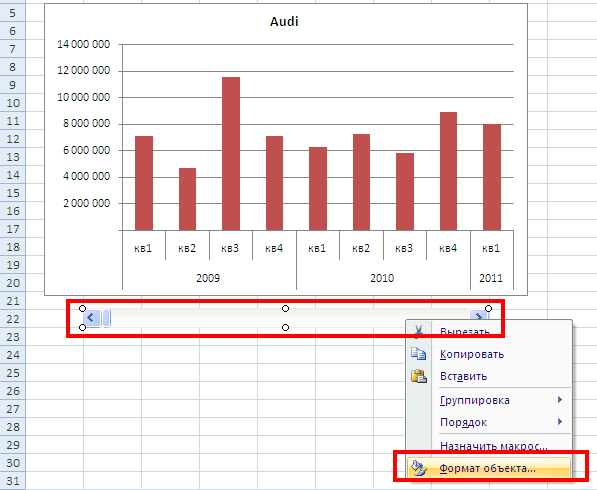 Максимальное значение равно 38, так как столько строк в нашей таблице. Устанавливаем связь ползунка на полосе прокрутки со значением в ячейке М3: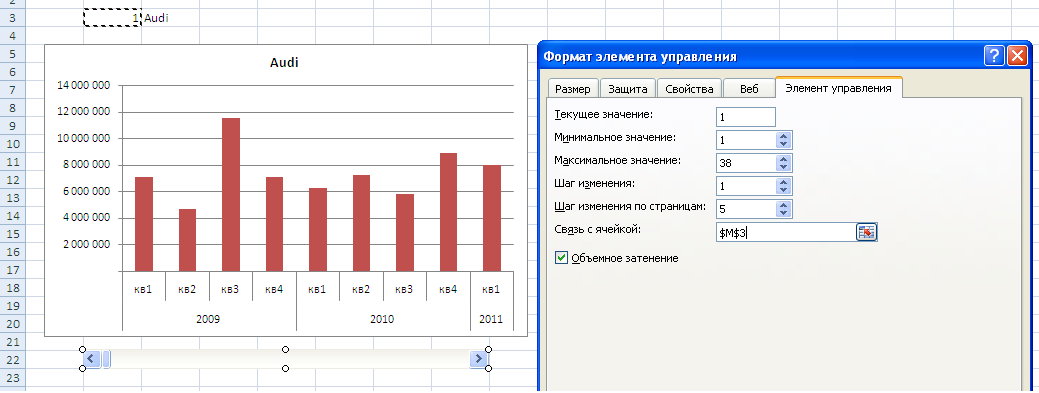 Мы создали полосу прокрутки, с помощью которой можем управлять выводом на диаграмме той или иной кривой: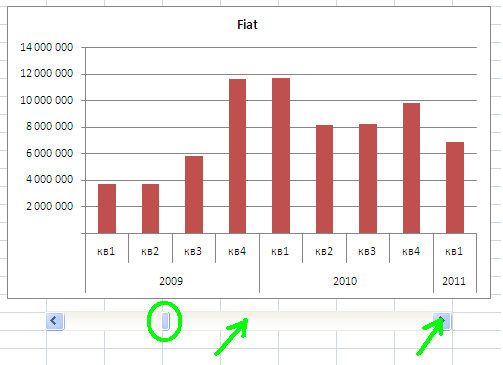 Для управления можно: двигать  ползунок, щелкать на стрелке (шаг – 1 строка данных), щелкать на пространстве полосы прокрутки (шаг – 5 строк таблицы данных).